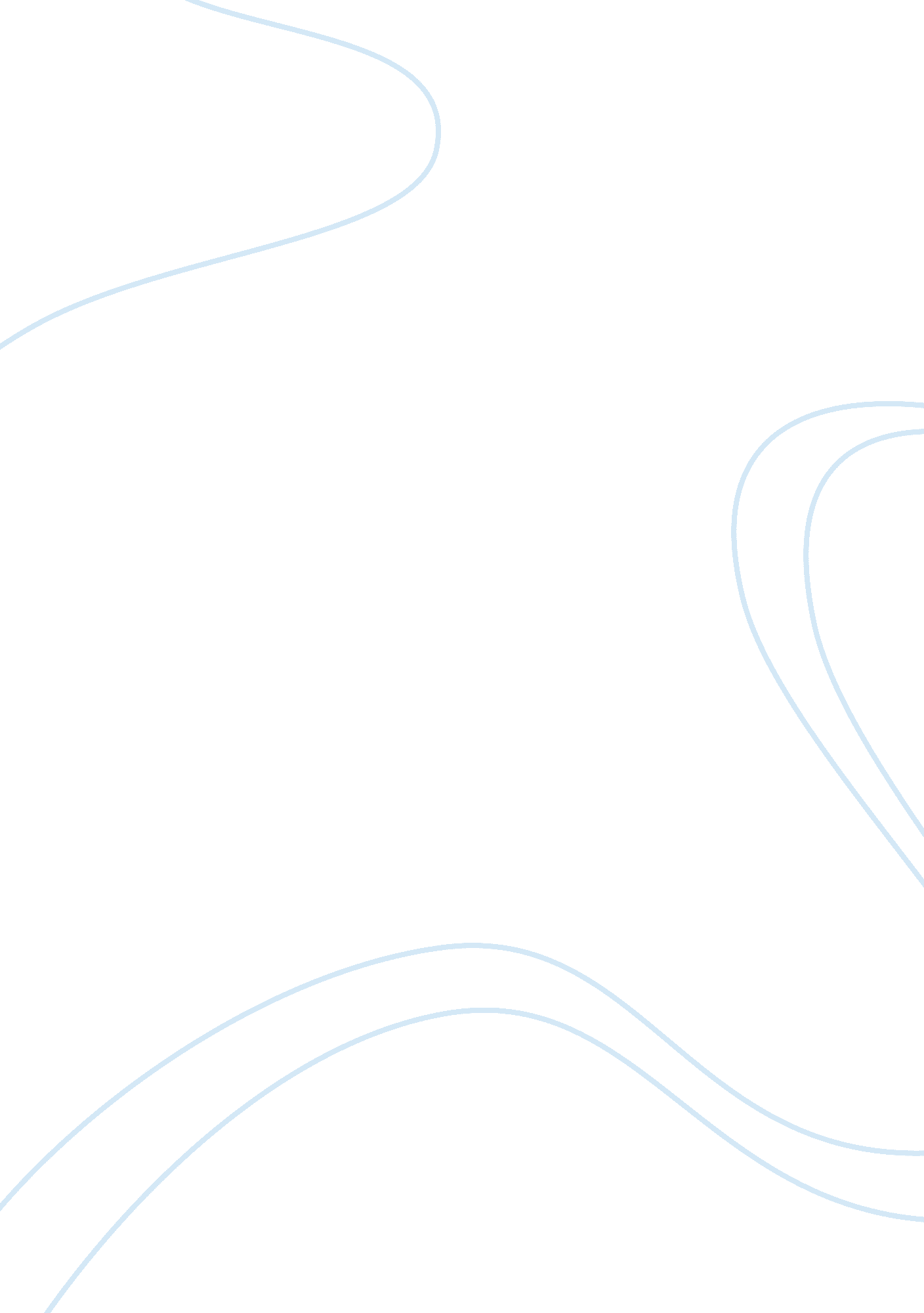 Discussion board post responseHealth & Medicine, Nursing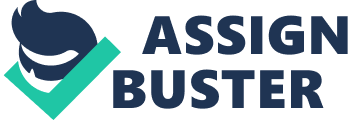 Response to Performance Reports Discussion Response to Performance Reports Discussion One of the techniques that can be used to measure performance in healthcare organizations is inspecting all aspects of care within a facility and subsequently finding out whether they meet State, National, as well as international standards (Serb, 2011). Therefore, I agree and support your discussion Jayne Aniagor as it propagates an articulate technique of measuring performance. I agree that there are inspection standards that ought to be met within healthcare facilities. A good example is safety measures in case of an emergency. Safety standards may include availability of adequate amounts of fire extinguishers, and emergency exits. 
Keeping in mind your discussion Jayne Aniagor, it is worth inferring that meeting all the requirements in terms of standards in a healthcare facility contributes to the creation of a conducive working environment. Consequently, nurses and other healthcare providers are likely to be satisfied with their jobs and be greatly motivated in an environment that they are certain of their safety. Nurse retention is also likely to be higher in institutions that meet the necessary requirements. 
Melissa Jenkins, your discussion is spot-on as it clearly gives the reader a lucid disparity between trailing indicators and leading indicators. Melissa, the example of your organization whereby you cite nurturing future leaders as a leading indicator corresponds with the factual definition of a leading indicator. Additionally, there are certain aspects within a healthcare institution, as you cite in your discussion, such as the profit and loss margins that can be either trailing indicators or leading indicators depending on the timeframe in question. Preceding data in regard to profit and loss margins can be extrapolated to show projected margins in future and this is important when charting future organizational goals and objectives (Laureate Education, 2012). 
References 
Laureate Education, Inc. (Executive Producer). (2012). Dashboards. Baltimore, MD: Author. 
Serb, C. (2011). Effective dashboards: What to measure and how to show it. Hospitals & Health Networks, 85(6), 40. 